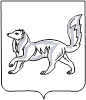 АДМИНИСТРАЦИЯ ТУРУХАНСКОГО РАЙОНАКРАСНОЯРСКОГО КРАЯР А С П О Р Я Ж Е Н И ЕВ соответствии с частью 7 статьи 22 Федерального закона от 04.12.2007 № 329-ФЗ «О физической культуре и спорте в Российской Федерации», пунктами 27-32 Положения о спортивных судьях, утвержденного приказом Минспорта России от 28.02.2017 № 134, руководствуясь статьями 47, 48, 49 Устава Туруханского района:Присвоить квалификационные категории спортивных судей лицам, выполнившим квалификационные требования для присвоения квалификационной категории спортивного судьи согласно приложению.Общему отделу администрации Туруханского района 
(Е.А. Печенина) опубликовать настоящее распоряжение в общественно – политической газете Туруханского района «Маяк Севера» и разместить на официальном сайте Туруханского района в сети Интернет.Контроль за исполнением настоящего распоряжения оставляю за собой.Распоряжение вступает в силу со дня подписания.	Исполняющий обязанностиГлавы Туруханского района						Е.Г. КожевниковПриложениек распоряжениюадминистрации Туруханского районаот 11.10.2023 № 789 - рСписокСпортивных судей, выполнивших квалификационные требования для присвоения квалификационной категории спортивного судьи11.10.2023                  с. Туруханск№ 789 - рО присвоении квалификационной категории спортивного судьи№Фамилия, имя, отчество спортивного судьиКвалификационная категория спортивного судьиВид спорта(спортивной дисциплины)Наименование организации, представившей сведения для присвоения квалификационной категории спортивного судьи1Борисов Александр ВикторовичтретьяполиатлонРегиональное отделение Общероссийской физкультурно-спортивной общественной организации «Всероссийская Федерация Полиатлона» по Красноярскому краю2Борисова Наталья СеилхановнатретьяполиатлонРегиональное отделение Общероссийской физкультурно-спортивной общественной организации «Всероссийская Федерация Полиатлона» по Красноярскому краю3Домрачева Арина Анатольевнавтораясеверное многоборьеКРОО «Краевая федерация северного многоборья»4Лукин Владимир ЛеонидовичтретьяполиатлонРегиональное отделение Общероссийской физкультурно-спортивной общественной организации «Всероссийская Федерация Полиатлона» по Красноярскому краю5Лукьянов Александр ПавловичтретьяполиатлонРегиональное отделение Общероссийской физкультурно-спортивной общественной организации «Всероссийская Федерация Полиатлона» по Красноярскому краю6Лукьянов Алексей АлександровичтретьяполиатлонРегиональное отделение Общероссийской физкультурно-спортивной общественной организации «Всероссийская Федерация Полиатлона» по Красноярскому краю7Лукьянов Павел ВикторовичтретьяполиатлонРегиональное отделение Общероссийской физкультурно-спортивной общественной организации «Всероссийская Федерация Полиатлона» по Красноярскому краю8Мартынов Андрей ВасильевичтретьяполиатлонРегиональное отделение Общероссийской физкультурно-спортивной общественной организации «Всероссийская Федерация Полиатлона» по Красноярскому краю9Миронский Степан АндреевичтретьяполиатлонРегиональное отделение Общероссийской физкультурно-спортивной общественной организации «Всероссийская Федерация Полиатлона» по Красноярскому краю10Попов Вячеслав ЮрьевичтретьяполиатлонРегиональное отделение Общероссийской физкультурно-спортивной общественной организации «Всероссийская Федерация Полиатлона» по Красноярскому краю11Тодуа Одиссей ЕдишеровичтретьяполиатлонРегиональное отделение Общероссийской физкультурно-спортивной общественной организации «Всероссийская Федерация Полиатлона» по Красноярскому краю12Шишова Валентина ПетровнатретьяполиатлонРегиональное отделение Общероссийской физкультурно-спортивной общественной организации «Всероссийская Федерация Полиатлона» по Красноярскому краю13Ярков Дмитрий АфанасьевичтретьяполиатлонРегиональное отделение Общероссийской физкультурно-спортивной общественной организации «Всероссийская Федерация Полиатлона» по Красноярскому краю14Ярков Илья ВасильевичтретьяполиатлонРегиональное отделение Общероссийской физкультурно-спортивной общественной организации «Всероссийская Федерация Полиатлона» по Красноярскому краю